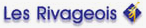 INSTITUT D’ENSEIGNEMENT SUPERIEUR										        HAUTE ECOLE CHARLEMAGNEPEDAGOGIQUE ET ECONOMIQUE												COMMUNAUTE FRANCAISEPrésentation de :Déroulement de la leçon:Discipline : Eveil scientifiqueSujet de la leçon : Les cinq sensDurée : 5 x 50minutes + 25 minutesPublic (classe/cycle) : 1ère et 2ème annéesCompétences visées (référence aux « Socles de compétences » et/ou au programme) :Socles de compétences : 1.1.2 Les êtres vivants réagissent ; Les récepteurs des stimuli : les organes des sens (sans étude anatomique exhaustive)  [p. 41]Programme : Utiliser ses sens pour connaître l’environnement :- voir, entendre, sentir, palper, soupeser, goûter en situation- reconnaître les odeurs, habituelles ou non (senteurs)- développer son goût (saveurs) [Item 468, p. 80]Prendre conscience que les organes des sens reçoivent de nombreuses informations :- identification d’un objet, les yeux fermés, grâce au toucher et/ou à l’odorat- reconnaissance d’une personne, les yeux fermés, grâce au toucher, à l’ouïe- reconnaissance de différents bruitages [Item 476, p. 80]Objectif d’apprentissage: Au terme des séquences, les enfants seront capables de citer les cinq organes des sens et d’expliquer brièvement comment ceux-ci fonctionnent.Compétences visées (référence aux « Socles de compétences » et/ou au programme) :Socles de compétences : 1.1.2 Les êtres vivants réagissent ; Les récepteurs des stimuli : les organes des sens (sans étude anatomique exhaustive)  [p. 41]Programme : Utiliser ses sens pour connaître l’environnement :- voir, entendre, sentir, palper, soupeser, goûter en situation- reconnaître les odeurs, habituelles ou non (senteurs)- développer son goût (saveurs) [Item 468, p. 80]Prendre conscience que les organes des sens reçoivent de nombreuses informations :- identification d’un objet, les yeux fermés, grâce au toucher et/ou à l’odorat- reconnaissance d’une personne, les yeux fermés, grâce au toucher, à l’ouïe- reconnaissance de différents bruitages [Item 476, p. 80]Objectif d’apprentissage: Au terme des séquences, les enfants seront capables de citer les cinq organes des sens et d’expliquer brièvement comment ceux-ci fonctionnent.Organisation spatiale : Les bancs sont mis de façon à réaliser quatre ateliers. Il y a 16 élèves dans la classe, les enfants sont donc répartis en quatre groupes de quatre (séquence 1). Les bancs sont placés de façon à former une table d’observation (séquence 2 et 3).Matériel didactique : Sources/Bibliographie :Organisation spatiale : Les bancs sont mis de façon à réaliser quatre ateliers. Il y a 16 élèves dans la classe, les enfants sont donc répartis en quatre groupes de quatre (séquence 1). Les bancs sont placés de façon à former une table d’observation (séquence 2 et 3).Matériel didactique : Sources/Bibliographie :EtapesMéthodologieprocédés et démarchesMatièreTempsPremière séquence (2 x 50 minutes) :La vision et le toucherMise en situation – Questionnement et hypothèses (vision)AteliersSynthèse dans le carnet d’observationsMise en situation – Questionnement et hypothèses (toucher)AteliersSynthèse dans le carnet d’observationsDeuxième séquence (2x 50minutes) : l’ouïe et l’odoratMise en situation – Questionnement et hypothèses (ouïe)JeuxSynthèse dans le carnet d’observationsMise en situation – Questionnement et hypothèses (odorat)JeuSynthèse dans le carnet d’observationsTroisième séquence (50min + 25min) : le goût + synthèse généraleMise en situation – Questionnement et hypothèses (goût)JeuSynthèse dans le carnet d’observationsSynthèse générale sur les cinq sensLa normalienne répartit les enfants aux tables de façon équitable (2 élèves de deuxième et deux élèves de première). Une fois que les enfants sont correctement assis, elle leur pose la question suivante :« Cachez-vous les yeux avec les mains. Maintenant, je vais écrire un chiffre au TN. Qu’est-ce que je viens d’écrire ? Mais attention, vous ne pouvez pas enlever les mains de vos yeux. »L’enfant ne peut donner de réponse. La normalienne lui demande pourquoi.« Parce que j’ai caché mes yeux et donc je ne vois pas. »La normalienne demande aux enfants :« Mais, pouvez-vous me dire à quoi servent les yeux ? » « Comment appelle-t-on quelqu’un qui a perdu la vue ? »Elle note les hypothèses des enfants au TN.La normalienne dispose du matériel sur les tables (2x le même) et demande aux enfants de ne pas y toucher tant qu’elle n’a pas donné les consignes. Elle donne aussi le carnet d’observation aux enfants.Les consignes (de dessins) des ateliers sont présentes sur chaque table, mais la normalienne prend quand même la peine de les expliquer oralement aux enfants.Atelier 1 : jeu du memory  Une série de cartes sont mises faces cachées sur la table. A tour de rôle les enfants doivent en retourner une et puis la remettre à son endroit de départ. Ils font ça chacun à leur tour et lorsqu’un enfant retourne une carte qui est identique à une qui a déjà été retournée, l’enfant  qui vient de retourner la carte doit se souvenir de l’endroit où se trouve la carte identique, la retourner et si c’est la bonne, mettre les deux mêmes cartes de côté. Le jeu se répète jusqu’à ce toutes les cartes soient mises de côté.Atelier 2 : jeu du Kim Vue  plusieurs objets sont disposés devant les enfants. Ils les regardent pendant 1 minute. Ensuite, la normalienne dispose un essuie de vaisselle dessus. Les enfants doivent ensuite dessiner ce qu’ils ont vu pendant une minute. Lorsque tous les enfants ont dessiné tout ce dont ils se souvenaient, la normalienne peut enlever le drap pour qu’il puisse vérifier leurs dessins. L’exercice se refait avec une deuxième série d’autres objets.Les groupes vont à deux ateliers ( 5min par atelier).La normalienne demande aux enfants de ranger le matériel de chaque atelier.La normalienne demande aux enfants de lui raconter ce qu’ils ont vécu. Elle oralise avec eux tout ce qui vient d’être vu. Elle leur demande après de prendre leur crayon d’écriture et de prendre la feuille où est dessiné un œil. Elle complète la feuille avec les enfants en écrivant les mots manquants au TN que les enfants copient dans leur carnet.La normalienne appelle un enfant près d’elle et lui donne la consigne suivante :« Ferme les yeux. Prends cet objet en mains. Uniquement en le touchant tu dois pouvoir me dire ce que c’est. »«  Une flûte. »« Très bien, maintenant, tu peux rouvrir tes yeux et retourner à ta place ».L’enfant se rassied et la normalienne pose la question suivante aux enfants :« Pensez-vous qu’on ne touche qu’avec la main ? »« Non »« Bien, pouvez-vous me dire alors avec quelles autres parties du corps nous pouvons toucher des objets ».Les enfants émettent différentes hypothèses que la normalienne écrit au TN.La normalienne répartit le différent matériel sur les tables. Comme pour les ateliers sur la vision, il y a quatre tables mais deux tables réalisent le même atelier. Les enfants passent 5minutes par atelier.Atelier 1 : jeu du Kim touché  il y a deux boîtes sur la table. Dans celles-ci se trouvent des objets différents mais dans chacune se trouve des objets qui se ressemblent (EX : deux doudous – un dans chaque boîte). Ainsi, les enfants doivent trouver des objets qui donnent la même sensation dans les deux boîtes et dire ce qu’ils ressentent. La normalienne peut aider pour écrire les mots, ou même les 2ème années.Atelier 2 : jeu de la plume  sur la table se trouvent des plumes. Les enfants doivent se passer la plume sur le bras, le visage, le cou, le dos, les jambes,... Ils doivent ensuite dessiner l’endroit où ça « chatouille » le plus dans leur carnet d’observation.La normalienne demande aux enfants de lui raconter ce qu’ils ont vécu. Elle oralise avec eux tout ce qui vient d’être vu. Elle leur demande après de prendre leur crayon d’écriture et de prendre la feuille où est dessinée une main. Elle complète la feuille avec les enfants en écrivant les mots manquants au TN que les enfants copient dans leur carnet.La normalienne demande à tous les enfants de se boucher les oreilles. Elle murmure une courte phrase. Elle pose ensuite la question suivante aux enfants :« Avez-vous entendu ce que je viens de dire ? »« Non »« A votre avis, pourquoi n’avez-vous rien entendu ? »« Parce que nos oreilles étaient bouchées. »La normalienne donne alors la consigne suivante aux enfants :« Regardez tous les oreilles de votre voisin. Maintenant, dites-moi où elles-sont situées. »« Sur chaque côté de la tête »« Bien, maintenant, pas où pensez-vous que les sons entrent ? »La normalienne note les hypothèses des enfants au TN.Pour ce sens-ci, les enfants ne devront pas travailler en ateliers. 1) La normalienne demande aux enfants de reprendre leur carnet sur les 5 sens. Elle met un CD dans le lecteur. Sur ce CD se trouvent des bruitages de la vie de tous les jours. Elle donne la consigne suivante aux enfants :« Je vais faire passer tous les bruitages d’un coup. Vous allez les écouter attentivement. Ensuite, je les ferai passer un à un et vous aurez alors le temps de dessiner ce que vous venez d’entendre. »La normalienne lance le CD2) La normalienne place les enfants en deux lignes qui se font face. Elle donne la consigne suivante aux enfants :« Je vais bander les yeux de l’un d’autre vous. Je vais ensuite donner les castagnettes que j’ai en main à l’un des enfants de la ligne d’en face. Celui-ci devra jouer avec les castagnettes, ainsi, celui qui a les yeux bandés pourra se diriger vers lui. Mais attention, il ne faut pas que les autres parlent sinon l’exercice ne fonctionne plus ! »La normalienne demande s’il y a un volontaire pour avoir les yeux bandés. Elle peut répéter le jeu deux-trois fois s’il y a plusieurs enfants demandeurs d’avoir les yeux bandés.La normalienne demande aux enfants de lui raconter ce qu’ils ont vécu. Elle oralise avec eux tout ce qui vient d’être vu. Elle leur demande après de prendre leur crayon d’écriture et de prendre la feuille où est dessinée une oreille. Elle complète la feuille avec les enfants en écrivant les mots manquants au TN que les enfants copient dans leur carnet.La normalienne demande à un enfant de se boucher le nez avec ses doigts. Elle passe sous son nez un petit pot contenant un ingrédient qui a une forte odeur. Elle pose à l’enfant la question suivante :« Sens-tu l’odeur qu’il y a dans mon petit pot ? »« Non »« Pourquoi ?« Car j’ai le nez bouché »La normalienne demande aux enfants si ça leur est déjà arrivé d’avoir le nez bouché à cause d’un rhume et s’ils pouvaient encore sentir quelque chose. Réponses de deux élèves maximum.La normalienne pose alors la question suivante :« Par où l’odeur arrive-t-elle ? »La normalienne récolte les hypothèses des enfants et les note au TN.La normalienne place les enfants autour de la table d’observation. Elle dispose des petites fiches sur lesquelles on peut observer des images. La normalienne va faire sentir les petits pots à chaque enfant. Ensuite ils devront se mettre d’accord sur la fiche à mettre en lien avec le petit, c’est-à-dire la fiche qui correspond à l’odeur sentie.Ils vont ensuite devoir dessiner, dans leur carnet des cinq sens, l’odeur qu’ils ont préférée. La normalienne demande aux enfants de lui raconter ce qu’ils ont vécu. Elle oralise avec eux tout ce qui vient d’être vu. Elle leur demande après de prendre leur crayon d’écriture et de prendre la feuille où est dessiné un nez. Elle complète la feuille avec les enfants en écrivant les mots manquants au TN que les enfants copient dans leur carnet.La normalienne demande aux enfants de s’asseoir autour de la table d’observation. Elle leur demande de pencher la tête en arrière, d’ouvrir la bouche et de ne plus bouger. Elle passe auprès de chaque enfant et dépose un peu de sucre dans leur bouche, soit sur la joue, soit sur le palais, soit sur les dents, soit sur la langue. La normalienne demande aux enfants d’avaler puis de lui dire qui a goûté quelque chose. Il ressort vite que ceux qui ont goûté le sucre sont ceux qui l’ont eu sur la langue  on goûte les aliments avec la langue !La normalienne pose la question suivante aux enfants :« A votre avis, qu’est-ce qu’il y a sur la langue qui nous permet de goûter ce qu’on mange ? »La normalienne récolte les hypothèses des enfants et les note au TN.Les enfants restent autour de la table d’observation. La normalienne sort plein de petits pots dans lesquels se trouvent des aliments à goûter.Chacun à leur tour, les enfants devront fermer leurs yeux et goûter un des aliments que la normalienne leur proposera. Ils devront ensuite dire ce qu’ils ont goûté puis ouvrir leurs yeux pour vérifier.La normalienne leur demande ensuite de dessiner, dans leur carnet des sens, quelque chose qu’ils ont aimé goûter et puis quelque chose qu’ils n’ont pas aimé goûter  les goûts sont propres à chaque personne.La normalienne demande aux enfants de lui raconter ce qu’ils ont vécu. Elle oralise avec eux tout ce qui vient d’être vu. Elle leur demande après de prendre leur crayon d’écriture et de prendre la feuille où est dessinée une langue. Elle complète la feuille avec les enfants en écrivant les mots manquants au TN que les enfants copient dans leur carnet.La normalienne demande aux enfants de prendre les deux dernières pages de leur carnet. Sur celles-ci se trouvent une synthèse générale des cinq sens ainsi qu’un corps humain à annoter à l’aide des cinq organes.Elle reprend ensuite les hypothèses émises en début de leçon par les enfants. Ainsi, on peut vérifier si les hypothèses de départ étaient correctes et si les enfants ont appris de nouvelles choses.La vision :On voit avec nos yeux. Une personne qui a perdu la vue est aveugle.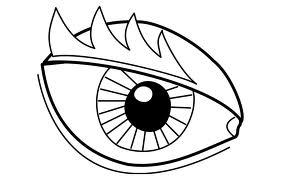 Le toucher :C’est la peau qui permet de toucher tout ce qui nous entoure.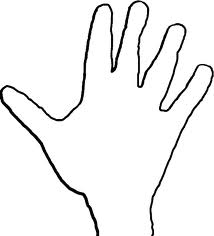 L’ouïe :Ce sont nos oreilles qui permettent d’entendre. 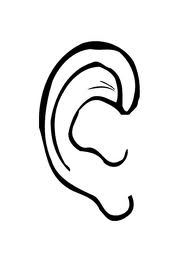 L’odorat :C’est grâce au nez que nous pouvons sentir les différentes odeurs. 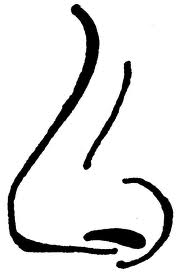 Le goût :C’est notre langue qui nous permet de goûter les différentes saveurs. Le goût est propre à chaque personne.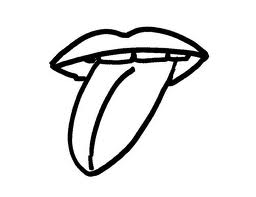 15minutes15minutes20minutes15minutes15minutes20minutes15minutes15minutes20minutes15minutes15minutes20minutes15minutes15minutes20minutes25minutes